Parallelltexter till landskapsregeringens lagförslagNy blankettlag om fordonLandskapsregeringens lagförslag nr 22/2020-2021INNEHÅLLL A N D S K A P S L A G om ändring av 2 § landskapslagen om Fordonsmyndigheten	1L A N D S K A P S L A G om ändring av 2 § körkortslagen för Åland	2L A N D S K A P S L A G om ändring av 1 § landskapslagen om marknadskontrollen av vissa produkter	32.L A N D S K A P S L A G
om ändring av 2 § landskapslagen om Fordonsmyndigheten	I enlighet med lagtingets beslut ändras 2 § 1 mom. 5 punkten landskapslag (2018:8) om Fordonsmyndigheten som följer:__________________3.L A N D S K A P S L A G
om ändring av 2 § körkortslagen för Åland	I enlighet med lagtingets beslut ändras 2 § 11 mom. körkortslagen (2015:88) för Åland som följer:__________________4.L A N D S K A P S L A G
om ändring av 1 § landskapslagen om marknadskontrollen av vissa produkter 	I enlighet med lagtingets beslut fogas till 1 § 1 mom. landskapslagen (2017:37) om marknadskontrollen av vissa produkter, sådant det lyder i landskapslagen 2019/66, en ny 7 punkt som följer:__________________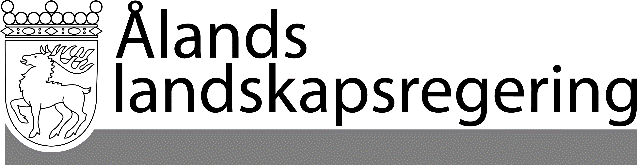 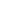 PARALLELLTEXTERPARALLELLTEXTERDatum2021-05-20Gällande lydelseFöreslagen lydelse2 §Myndighetens uppgifter	Fordonsmyndigheten ska- - - - - - - - - - - - - - - - - - - - - - - - - - - - - -	5) sköta de uppgifter som bestäms i landskapslagen (2011:36) om tillämpning av fordonslagen samt- - - - - - - - - - - - - - - - - - - - - - - - - - - - - -2 §Myndighetens uppgifter	Fordonsmyndigheten ska- - - - - - - - - - - - - - - - - - - - - - - - - - - - - -	5) sköta de uppgifter som bestäms i landskapslagen (:) om tillämpning av fordonslagen samt- - - - - - - - - - - - - - - - - - - - - - - - - - - - - -__________________	Denna lag träder i kraft den...__________________Gällande lydelseFöreslagen lydelse2 §Definitioner- - - - - - - - - - - - - - - - - - - - - - - - - - - - - -	De fordonsbegrepp som används i denna lag har samma betydelse som i fordonslagen (FFS 1090/2002) som gäller på Åland genom landskapslag (2011:36) om tillämpning av fordonslagen.2 §Definitioner- - - - - - - - - - - - - - - - - - - - - - - - - - - - - -	De fordonsbegrepp som används i denna lag har samma betydelse som i fordonslagen (FFS 82/2021) som gäller på Åland genom landskapslagen (:) om tillämpning av fordonslagen.__________________	Denna lag träder i kraft den...__________________Gällande lydelseFöreslagen lydelse1 §Tillämpningsområde	I denna lag finns bestämmelser om tillsyn och övervakning av om vissa produkter överensstämmer med gällande produktsäkerhetskrav (marknadskontroll). Denna lag är tillämplig på den marknadskontroll som omfattas av tillämpningsområdet för följande lagstiftning, om inte något annat föreskrivs i någon av följande lagar:- - - - - - - - - - - - - - - - - - - - - - - - - - - - - -	Ny 7 punkt- - - - - - - - - - - - - - - - - - - - - - - - - - - - - -1 §Tillämpningsområde	I denna lag finns bestämmelser om tillsyn och övervakning av om vissa produkter överensstämmer med gällande produktsäkerhetskrav (marknadskontroll). Denna lag är tillämplig på den marknadskontroll som omfattas av tillämpningsområdet för följande lagstiftning, om inte något annat föreskrivs i någon av följande lagar:- - - - - - - - - - - - - - - - - - - - - - - - - - - - - -	7) Landskapslag (:) om tillämpning av fordonslagen.- - - - - - - - - - - - - - - - - - - - - - - - - - - - - -__________________	Denna lag träder i kraft den...__________________